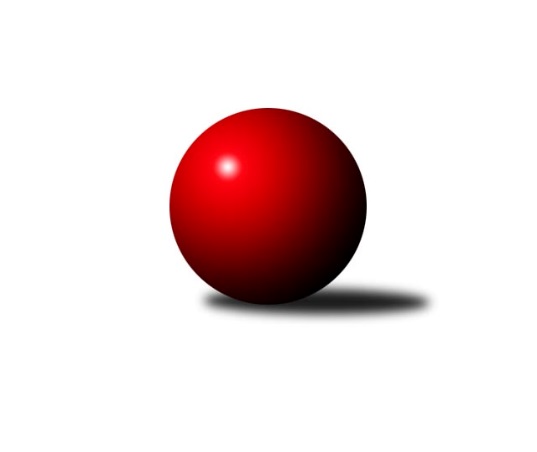 Č.17Ročník 2018/2019	23.2.2019Nejlepšího výkonu v tomto kole: 3336 dosáhlo družstvo: KK Jiskra Rýmařov 3. KLM C 2018/2019Výsledky 17. kolaSouhrnný přehled výsledků:KK Šumperk A	- TJ Horní Benešov 	3:5	3143:3154	(11.5:12.5)	23.2.KK Jiskra Rýmařov 	- TJ Prostějov 	7:1	3336:3163	(16.0:8.0)	23.2.KK Šumperk B	- TJ Opava 	2:6	3064:3230	(11.0:13.0)	23.2.TJ Odry 	- KK Zábřeh B	3:5	3206:3256	(14.0:10.0)	23.2.TJ Sokol Machová 	- TJ Tatran Litovel 	5:3	3208:3174	(12.5:11.5)	23.2.Sokol Přemyslovice 	- TJ Sokol Bohumín 	7:1	3277:3207	(15.0:9.0)	23.2.Tabulka družstev:	1.	TJ Horní Benešov	17	15	0	2	93.0 : 43.0 	229.5 : 178.5 	 3208	30	2.	KK Jiskra Rýmařov	17	13	0	4	82.0 : 54.0 	217.0 : 191.0 	 3205	26	3.	TJ Prostějov	17	10	0	7	74.5 : 61.5 	212.5 : 195.5 	 3187	20	4.	TJ Tatran Litovel	17	9	0	8	72.0 : 64.0 	215.5 : 192.5 	 3188	18	5.	TJ Sokol Bohumín	17	9	0	8	71.5 : 64.5 	210.0 : 198.0 	 3150	18	6.	TJ Opava	17	9	0	8	71.0 : 65.0 	203.5 : 204.5 	 3156	18	7.	TJ Odry	17	9	0	8	70.5 : 65.5 	212.0 : 196.0 	 3169	18	8.	TJ Sokol Machová	17	7	1	9	62.5 : 73.5 	191.0 : 217.0 	 3131	15	9.	KK Zábřeh B	17	7	0	10	58.0 : 78.0 	179.5 : 228.5 	 3117	14	10.	KK Šumperk A	17	6	0	11	63.0 : 73.0 	202.0 : 206.0 	 3161	12	11.	Sokol Přemyslovice	17	5	1	11	59.0 : 77.0 	209.0 : 199.0 	 3160	11	12.	KK Šumperk B	17	2	0	15	39.0 : 97.0 	166.5 : 241.5 	 3114	4Podrobné výsledky kola:	 KK Šumperk A	3143	3:5	3154	TJ Horní Benešov 	Miroslav Smrčka	143 	 138 	 147 	126	554 	 3:1 	 524 	 106	131 	 140	147	Vladislav Pečinka	Pavel Košťál	134 	 132 	 127 	139	532 	 1.5:2.5 	 557 	 158	130 	 127	142	Miroslav Petřek	Adam Bělaška	116 	 141 	 114 	127	498 	 1:3 	 520 	 118	121 	 145	136	Vlastimil Skopalík	Jan Semrád	138 	 115 	 115 	101	469 	 1:3 	 504 	 122	125 	 116	141	Martin Bilíček	Jaroslav Sedlář	125 	 134 	 133 	145	537 	 2:2 	 514 	 133	122 	 140	119	Jiří Hendrych	Petr Matějka	134 	 154 	 146 	119	553 	 3:1 	 535 	 128	142 	 130	135	Kamil Kubešarozhodčí: Heinisch PavelNejlepší výkon utkání: 557 - Miroslav Petřek	 KK Jiskra Rýmařov 	3336	7:1	3163	TJ Prostějov 	Ladislav Janáč	167 	 148 	 160 	128	603 	 4:0 	 529 	 145	140 	 123	121	Miroslav Znojil	Ladislav Stárek	149 	 136 	 149 	124	558 	 2:2 	 519 	 111	139 	 133	136	Michal Smejkal	Antonín Sochor	120 	 155 	 124 	116	515 	 3:1 	 452 	 146	95 	 105	106	Bronislav Diviš	Michal Davidík	145 	 126 	 142 	135	548 	 3:1 	 549 	 154	123 	 139	133	Petr Pospíšilík	Jaroslav Tezzele	138 	 136 	 142 	125	541 	 1:3 	 564 	 147	133 	 144	140	Aleš Čapka	Petr Chlachula	140 	 138 	 155 	138	571 	 3:1 	 550 	 134	140 	 139	137	Jan Pernica *1rozhodčí: Hampl Marek
střídání: *1 od 1. hodu Roman RolencNejlepší výkon utkání: 603 - Ladislav Janáč	 KK Šumperk B	3064	2:6	3230	TJ Opava 	Jaroslav Vymazal	137 	 139 	 130 	136	542 	 2:2 	 551 	 148	138 	 131	134	Maciej Basista	Pavel Heinisch	96 	 135 	 130 	134	495 	 1:3 	 578 	 157	148 	 121	152	Petr Bracek	Lukáš Matějka	112 	 115 	 101 	115	443 	 0:4 	 551 	 132	137 	 159	123	Svatopluk Kříž	Milan Vymazal	128 	 145 	 135 	114	522 	 2:2 	 541 	 125	149 	 133	134	Rudolf Haim	Jaromír Rabenseifner	137 	 129 	 138 	143	547 	 3:1 	 514 	 117	135 	 134	128	Michal Blažek	Michal Gajdík	125 	 131 	 145 	114	515 	 3:1 	 495 	 103	127 	 140	125	Tomáš Valíčekrozhodčí: Matějka PetrNejlepší výkon utkání: 578 - Petr Bracek	 TJ Odry 	3206	3:5	3256	KK Zábřeh B	Daniel Malina	139 	 129 	 119 	132	519 	 2:2 	 554 	 156	125 	 146	127	Jiří Michalčík	Stanislav Ovšák	124 	 149 	 114 	120	507 	 1:3 	 584 	 122	155 	 150	157	Jiří Michálek	Vojtěch Rozkopal	130 	 137 	 135 	142	544 	 4:0 	 499 	 121	132 	 109	137	Martin Vitásek	Daniel Ševčík	121 	 140 	 127 	127	515 	 0.5:3.5 	 584 	 144	157 	 127	156	Václav Švub	Michal Pavič	149 	 142 	 145 	128	564 	 3:1 	 511 	 118	123 	 130	140	Miroslav Štěpán	Karel Chlevišťan	155 	 136 	 131 	135	557 	 3.5:0.5 	 524 	 155	123 	 120	126	Lukáš Krejčírozhodčí: Zajíček JaroslavNejlepšího výkonu v tomto utkání: 584 kuželek dosáhli: Jiří Michálek, Václav Švub	 TJ Sokol Machová 	3208	5:3	3174	TJ Tatran Litovel 	Michal Laga	146 	 143 	 122 	100	511 	 2:2 	 518 	 125	134 	 144	115	Jakub Mokoš	Pavel Jurásek	133 	 139 	 142 	142	556 	 4:0 	 505 	 117	134 	 134	120	Miroslav Talášek	Vlastimil Brázdil	120 	 134 	 152 	143	549 	 2:2 	 538 	 128	135 	 144	131	Miroslav Sigmund	Bohuslav Husek	128 	 140 	 119 	136	523 	 1:3 	 520 	 133	141 	 120	126	Jiří Fiala	Milan Dovrtěl	106 	 136 	 139 	131	512 	 0.5:3.5 	 555 	 139	143 	 139	134	Kamil Axmann *1	Roman Hrančík	149 	 147 	 127 	134	557 	 3:1 	 538 	 133	133 	 119	153	David Čulíkrozhodčí: Divílek Michael
střídání: *1 od 71. hodu Petr AxmannNejlepší výkon utkání: 557 - Roman Hrančík	 Sokol Přemyslovice 	3277	7:1	3207	TJ Sokol Bohumín 	Jan Sedláček	143 	 127 	 139 	151	560 	 3:1 	 503 	 132	117 	 146	108	Stanislav Sliwka	Miroslav Ondrouch	151 	 139 	 135 	145	570 	 3:1 	 533 	 134	135 	 117	147	Jan Zaškolný	Tomáš Fraus	126 	 134 	 150 	150	560 	 3:1 	 557 	 140	133 	 135	149	Fridrich Péli	Martin Zaoral	105 	 143 	 117 	126	491 	 1:3 	 542 	 147	125 	 130	140	Petr Kuttler	Michal Kolář	122 	 146 	 143 	126	537 	 3:1 	 525 	 140	142 	 119	124	Karol Nitka	Radek Grulich	146 	 152 	 137 	124	559 	 2:2 	 547 	 137	129 	 145	136	Aleš Kohutekrozhodčí: Milan SmékalNejlepší výkon utkání: 570 - Miroslav OndrouchPořadí jednotlivců:	jméno hráče	družstvo	celkem	plné	dorážka	chyby	poměr kuž.	Maximum	1.	Ladislav Stárek	KK Jiskra Rýmařov 	568.87	373.7	195.2	1.8	7/7	(607)	2.	Marek Frydrych	TJ Odry 	560.93	369.4	191.6	2.1	9/9	(603)	3.	Petr Bracek	TJ Opava 	555.89	366.6	189.3	3.0	6/9	(584)	4.	Jaroslav Sedlář	KK Šumperk A	554.23	370.2	184.0	3.8	6/7	(601)	5.	Jiří Michálek	KK Zábřeh B	551.41	362.8	188.6	3.5	7/10	(584)	6.	Kamil Kubeša	TJ Horní Benešov 	551.23	367.7	183.6	2.7	7/8	(590)	7.	Michal Smejkal	TJ Prostějov 	547.14	361.1	186.0	3.4	7/8	(598)	8.	Roman Hrančík	TJ Sokol Machová 	545.36	356.6	188.8	3.3	8/8	(596)	9.	Michal Gajdík	KK Šumperk B	543.79	358.0	185.8	5.3	7/8	(565)	10.	Kamil Axmann	TJ Tatran Litovel 	543.67	359.8	183.9	4.2	6/9	(592)	11.	Karel Chlevišťan	TJ Odry 	542.99	356.3	186.7	3.9	9/9	(595)	12.	Marek Zapletal	KK Šumperk A	542.47	364.8	177.6	5.1	6/7	(568)	13.	Václav Švub	KK Zábřeh B	540.95	358.6	182.3	4.7	8/10	(600)	14.	Miroslav Petřek	TJ Horní Benešov 	540.65	363.4	177.2	4.9	8/8	(583)	15.	Antonín Sochor	KK Jiskra Rýmařov 	540.39	368.1	172.3	5.3	7/7	(588)	16.	Vlastimil Brázdil	TJ Sokol Machová 	539.72	362.7	177.0	5.5	8/8	(568)	17.	Jan Pernica	TJ Prostějov 	539.14	361.6	177.6	4.6	7/8	(564)	18.	Aleš Kohutek	TJ Sokol Bohumín 	539.00	360.2	178.8	4.4	8/8	(577)	19.	Fridrich Péli	TJ Sokol Bohumín 	538.08	360.2	177.9	5.3	8/8	(589)	20.	Eduard Tomek	Sokol Přemyslovice 	537.94	362.7	175.2	3.9	8/8	(596)	21.	Vladislav Pečinka	TJ Horní Benešov 	537.41	361.6	175.8	4.3	8/8	(590)	22.	Jiří Hendrych	TJ Horní Benešov 	537.13	358.1	179.0	4.7	7/8	(592)	23.	Petr Kuttler	TJ Sokol Bohumín 	536.55	358.4	178.2	4.8	8/8	(583)	24.	Miroslav Míšek	TJ Sokol Machová 	536.47	355.9	180.6	3.9	6/8	(584)	25.	Jakub Mokoš	TJ Tatran Litovel 	536.14	361.0	175.1	5.1	6/9	(565)	26.	David Čulík	TJ Tatran Litovel 	534.54	365.8	168.7	4.5	7/9	(578)	27.	Aleš Čapka	TJ Prostějov 	532.95	365.2	167.7	7.3	7/8	(564)	28.	Jiří Fiala	TJ Tatran Litovel 	531.96	359.5	172.4	4.2	8/9	(560)	29.	Radek Grulich	Sokol Přemyslovice 	531.41	360.0	171.4	3.9	6/8	(596)	30.	Ladislav Janáč	KK Jiskra Rýmařov 	531.21	355.5	175.7	6.0	6/7	(603)	31.	Michal Laga	TJ Sokol Machová 	530.68	360.7	170.0	6.2	7/8	(598)	32.	Jaroslav Vymazal	KK Šumperk B	530.54	358.5	172.0	5.2	7/8	(579)	33.	Petr Dvorský	TJ Odry 	530.31	359.0	171.3	5.9	9/9	(592)	34.	Jiří Michalčík	KK Zábřeh B	530.14	358.3	171.9	6.3	7/10	(561)	35.	Petr Matějka	KK Šumperk A	530.00	357.7	172.3	5.1	7/7	(561)	36.	Vlastimil Skopalík	TJ Horní Benešov 	529.82	359.2	170.6	7.1	7/8	(583)	37.	Miroslav Znojil	TJ Prostějov 	528.69	361.6	167.1	5.4	7/8	(561)	38.	Martin Zaoral	Sokol Přemyslovice 	528.50	366.5	162.0	8.2	6/8	(563)	39.	Jan Sedláček	Sokol Přemyslovice 	528.42	355.9	172.5	4.0	6/8	(563)	40.	Adam Bělaška	KK Šumperk A	528.15	355.8	172.3	5.4	6/7	(560)	41.	Miroslav Sigmund	TJ Tatran Litovel 	527.83	354.8	173.1	4.9	9/9	(563)	42.	Michal Pavič	TJ Odry 	527.14	359.9	167.2	5.3	6/9	(579)	43.	Michal Blažek	TJ Opava 	526.67	359.4	167.3	4.9	9/9	(565)	44.	Martin Bilíček	TJ Horní Benešov 	526.65	351.5	175.2	4.3	6/8	(571)	45.	Milan Jahn	TJ Opava 	526.42	359.3	167.1	5.6	8/9	(576)	46.	Maciej Basista	TJ Opava 	525.73	361.6	164.2	5.8	8/9	(586)	47.	Bronislav Diviš	TJ Prostějov 	525.64	355.8	169.8	7.3	8/8	(579)	48.	Miroslav Smrčka	KK Šumperk A	525.60	356.1	169.5	5.7	7/7	(554)	49.	Jaroslav Tezzele	KK Jiskra Rýmařov 	525.32	350.6	174.7	3.6	7/7	(564)	50.	Bohuslav Husek	TJ Sokol Machová 	523.73	349.5	174.2	8.8	7/8	(567)	51.	Pavel Heinisch	KK Šumperk B	523.01	354.3	168.7	5.8	8/8	(553)	52.	Pavel Košťál	KK Šumperk A	521.75	356.5	165.2	5.7	6/7	(591)	53.	Tomáš Valíček	TJ Opava 	521.57	359.3	162.2	6.2	7/9	(588)	54.	Roman Rolenc	TJ Prostějov 	519.28	352.8	166.4	7.2	6/8	(573)	55.	Jiří Šoupal	Sokol Přemyslovice 	519.26	356.9	162.4	4.3	7/8	(548)	56.	Jaromír Rabenseifner	KK Šumperk B	519.22	358.2	161.0	6.0	8/8	(552)	57.	Miroslav Štěpán	KK Zábřeh B	518.84	360.1	158.8	8.2	8/10	(550)	58.	Michal Davidík	KK Jiskra Rýmařov 	518.38	348.9	169.5	5.0	7/7	(569)	59.	Jan Zaškolný	TJ Sokol Bohumín 	518.15	356.7	161.5	7.9	8/8	(551)	60.	Karol Nitka	TJ Sokol Bohumín 	516.20	357.1	159.1	7.2	8/8	(551)	61.	Stanislav Ovšák	TJ Odry 	516.11	354.2	161.9	8.7	7/9	(551)	62.	Jaroslav Heblák	KK Jiskra Rýmařov 	515.45	357.2	158.2	8.9	7/7	(550)	63.	Břetislav Mrkvica	TJ Opava 	513.43	350.5	162.9	7.3	7/9	(553)	64.	Michal Kolář	Sokol Přemyslovice 	512.51	354.4	158.1	7.4	7/8	(551)	65.	Martin Vitásek	KK Zábřeh B	510.00	348.7	161.3	7.7	9/10	(568)	66.	Daniel Ševčík	TJ Odry 	506.39	364.3	142.1	11.0	6/9	(549)	67.	Rudolf Haim	TJ Opava 	504.44	347.1	157.3	9.5	6/9	(548)	68.	Jiří Srovnal	KK Zábřeh B	499.60	345.1	154.5	8.5	8/10	(538)	69.	Milan Vymazal	KK Šumperk B	496.89	343.7	153.2	11.1	8/8	(566)	70.	Milan Dovrtěl	TJ Sokol Machová 	494.51	346.8	147.7	10.1	8/8	(542)		Miroslav Ondrouch	Sokol Přemyslovice 	570.00	375.0	195.0	0.0	1/8	(570)		Pavel Jurásek	TJ Sokol Machová 	556.00	363.0	193.0	3.0	1/8	(556)		Ivan Říha	Sokol Přemyslovice 	549.80	362.9	186.9	4.8	5/8	(580)		Petr Axmann	TJ Tatran Litovel 	547.38	363.0	184.4	5.3	4/9	(588)		Tomáš Fraus	Sokol Přemyslovice 	544.71	367.4	177.3	5.0	3/8	(597)		Petr Wolf	TJ Opava 	544.00	364.0	180.0	7.0	2/9	(556)		Petr Chlachula	KK Jiskra Rýmařov 	541.00	355.8	185.3	6.2	3/7	(581)		Vojtěch Rozkopal	TJ Odry 	539.50	367.3	172.3	8.3	1/9	(550)		Petr Rak	TJ Horní Benešov 	539.05	364.5	174.6	5.8	4/8	(557)		Petr Bracek	TJ Opava 	538.50	368.0	170.5	4.0	2/9	(546)		Petr Pospíšilík	TJ Prostějov 	536.50	361.3	175.3	4.5	4/8	(567)		Svatopluk Kříž	TJ Opava 	535.67	357.8	177.9	5.9	3/9	(551)		Jiří Čamek	TJ Tatran Litovel 	535.34	361.6	173.7	4.4	5/9	(583)		František Baleka	TJ Tatran Litovel 	528.92	359.3	169.7	6.5	4/9	(560)		Daniel Malina	TJ Odry 	528.90	348.0	180.9	5.8	5/9	(559)		Lukáš Horňák	KK Zábřeh B	527.00	347.0	180.0	7.0	1/10	(527)		Martin Sedlář	KK Šumperk B	525.07	360.2	164.9	6.4	5/8	(564)		Ludvík Vymazal	TJ Tatran Litovel 	525.00	349.0	176.0	5.0	1/9	(525)		Petr Hájek	Sokol Přemyslovice 	524.00	351.0	173.0	3.0	1/8	(524)		Lukáš Krejčí	KK Zábřeh B	522.30	349.2	173.1	7.2	6/10	(548)		Stanislav Sliwka	TJ Sokol Bohumín 	521.00	351.2	169.8	6.0	5/8	(558)		Miroslav Talášek	TJ Tatran Litovel 	517.00	341.0	176.0	3.0	2/9	(529)		Petr Kozák	TJ Horní Benešov 	516.00	332.0	184.0	5.0	1/8	(516)		Rostislav Biolek	KK Šumperk A	513.69	351.3	162.4	7.3	4/7	(562)		Miroslav Plachý	TJ Prostějov 	513.00	352.0	161.0	10.0	2/8	(531)		Marek Kankovský	Sokol Přemyslovice 	512.00	343.5	168.5	8.0	2/8	(532)		Lukáš Doseděl	KK Zábřeh B	511.25	363.8	147.5	11.5	4/10	(542)		Martin Pěnička	KK Zábřeh B	510.00	332.0	178.0	5.0	1/10	(510)		Štefan Dendis	TJ Sokol Bohumín 	507.00	341.0	166.0	6.0	1/8	(507)		Jiří Michalík	TJ Sokol Machová 	500.00	352.0	148.0	11.0	2/8	(515)		Jiří Vrobel	TJ Tatran Litovel 	497.50	345.5	152.0	9.0	2/9	(498)		Jiří Fryštacký	TJ Sokol Machová 	497.00	348.5	148.5	9.5	1/8	(506)		Josef Jurda	TJ Prostějov 	493.00	344.0	149.0	10.0	1/8	(493)		Karel Stojkovič	TJ Tatran Litovel 	492.00	335.5	156.5	9.0	2/9	(507)		Vojtěch Zaškolný	TJ Sokol Bohumín 	491.67	351.7	140.0	9.2	3/8	(535)		Radek Husek	TJ Sokol Machová 	491.00	350.0	141.0	7.0	1/8	(491)		Stanislav Brosinger	TJ Tatran Litovel 	490.00	357.0	133.0	7.0	1/9	(490)		Jakub Bauer	KK Šumperk A	487.00	318.0	169.0	9.0	1/7	(487)		Miroslav Adámek	KK Šumperk A	484.00	340.0	144.0	6.0	1/7	(484)		René Světlík	TJ Sokol Bohumín 	482.83	348.0	134.8	11.7	3/8	(518)		Lukáš Matějka	KK Šumperk B	480.42	340.5	139.9	13.0	3/8	(512)		Jan Semrád	KK Šumperk A	479.38	347.0	132.4	10.1	4/7	(500)		Lukáš Michalík	TJ Sokol Machová 	479.00	355.3	123.7	15.3	3/8	(481)		Gustav Vojtek	KK Šumperk A	464.25	327.3	137.0	11.3	3/7	(496)		Jaromír Lušovský	TJ Odry 	455.00	315.0	140.0	19.0	1/9	(455)		Josef Grulich	Sokol Přemyslovice 	452.00	323.0	129.0	13.0	1/8	(452)		Libor Příhoda	KK Šumperk B	421.00	324.0	97.0	19.0	1/8	(421)Sportovně technické informace:Starty náhradníků:registrační číslo	jméno a příjmení 	datum startu 	družstvo	číslo startu13606	Petr Axmann	23.02.2019	TJ Tatran Litovel 	2x7041	Vojtěch Rozkopal	23.02.2019	TJ Odry 	1x12344	Miroslav Talášek	23.02.2019	TJ Tatran Litovel 	1x24766	Lukáš Matějka	23.02.2019	KK Šumperk B	2x15650	Petr Bracek	23.02.2019	TJ Opava 	3x15955	Miroslav Ondrouch	23.02.2019	Sokol Přemyslovice 	1x6457	Svatopluk Kříž	23.02.2019	TJ Opava 	2x7948	Jan Semrád	23.02.2019	KK Šumperk A	2x
Hráči dopsaní na soupisku:registrační číslo	jméno a příjmení 	datum startu 	družstvo	16538	Pavel Jurásek	23.02.2019	TJ Sokol Machová 	Program dalšího kola:18. kolo02.03.19	so	10:00	TJ Tatran Litovel - TJ Odry	Vymazal02.03.19	so	10:00	TJ Opava - TJ Jiskra Rýmařov	Volný02.03.19	so	14:00	KK Zábřeh B - KK Šumperk A	Keprtová02.03.19	so	12:00	TJ Horní Benešov - KK Šumperk B	Dostál02.03.19	so	12:00	TJ Prostějov - Sokol Přemyslovice	Jurda02.03.19	so	13:30	TJ Sokol Bohumín - TJ Sokol Machová	DendisIvan Říha, Ptenský Dvorek 90, Ptení 798 43, mob.722061442,email: ivan.riha@kuzelky.cz, riha.ivan@seznam.cz, riha.ivan@centrum.czNejlepší šestka kola – absolutněNejlepší šestka kola – absolutněNejlepší šestka kola – absolutněNejlepší šestka kola – absolutněNejlepší šestka kola - dle průměru kuželenNejlepší šestka kola - dle průměru kuželenNejlepší šestka kola - dle průměru kuželenNejlepší šestka kola - dle průměru kuželenNejlepší šestka kola - dle průměru kuželenPočetJménoNázev týmuVýkonPočetJménoNázev týmuPrůměr (%)Výkon1xLadislav JanáčRýmařov6035xPetr BracekOpava113.175783xJiří MichálekZábřeh B5842xLadislav JanáčRýmařov112.626033xVáclav ŠvubZábřeh B5842xMiroslav PetřekHorní Benešov109.065575xPetr BracekOpava5782xMiroslav SmrčkaŠumperk A108.475542xPetr ChlachulaRýmařov5711xPetr MatějkaŠumperk A108.285531xMiroslav OndrouchPřemyslovice5701xMiroslav OndrouchPřemyslovice108.24570